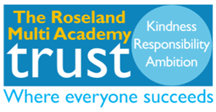 Thank you to all those who have helped with the following over this last week or so:Alcohol Awareness Sessions for Year 10 with Mr Tamlyn.Year 11 Networking Breakfast with Mrs Ford.Mixed Netball for years 3 and 4 at the Newquay Tretherras Netball Courts.Tier 2 Face to Face Safeguarding Training with Hannah Tame.Activity Sessions for years 5 & 6, this time maths and drama.Bronze & Silver Duke of Edinburgh Presentations with Miss Sibley, Mr Maule, Mr Dewberry.Well done to: Mr Mildenhall and his team for setting up all the equipment for the Treviglas Band Night at Lusty Glaze - 133 steps is no mean feat!  The night was simply amazing. Thanks to all that turned up to support but especially to Mr Mildenhall, Miss Sibley & Mr Colborne for organising.  All the students were awesome and not forgetting a huge thanks to the team at Lusty.Our site team for their hard work in preparing the pitches for the afternoon of female sport at Treviglas that took place on 3 October - for going over and above with their meticulous raking of the pitch.We look forward to:Meet the Tutor Evening on Monday 9 October at 3.30 to 6 pm - organised by Mrs Drake.Year 5 & 6 Activity Sessions, art & history on Tuesday 10 October at 3.45 to 5.45 pm - organised by Mrs Gilbert.Year 7 - I love my Job workshop at 9am to 12.30 pm - organised by Mrs Ford.Years 5 & 6 Open Morning from 9 to 10.30 am - organised by Mrs Gilbert.Cross Country Festival on Wednesday 11 October at 1.30 to 3 pm - hosted by Newquay Tretherras and held at Newquay Sports Centre. The Year 7 & 8 Christmas Disco is planned for Wednesday 13 December - 3 to 7.30 pm - see Miss Dandy for details.Please remember the following:All final printed and signed off PM Booklets should by now be with Sharon.The next payroll additional hours and expenses claim form deadline is Monday 30 October - so immediately after half term.  Forms to Sharon please.Please remember the Learning Routines - Meet and Greet, 321 Focus, 123 Show Me, and sitting down for dismissal.In the event of absence from work please send ALL notifications to absence@treviglas.cornwall.sch.uk by 7.15 am.All leave of absence (green form) and off timetable (yellow form) requests must be submitted no less than 2 weeks in advance.Always get your Purchase Orders to Amy in Finance in a timely manner.  If in doubt go and speak to Amy.Log all sanctions on Satchel before 3.15 pm each day.Please don’t forget to use the new signing in and out system, either use your card at the machine in the reception area, or use the app.  This sign in/out procedure will be crucial for evacuation and fire drill procedures.Staff Wellbeing – Reception office should not be accessed between 8.30 and 9.30 am, except in an emergency, to allow a smooth start to the school day for us all.Remember no emails after 6 pm unless it's an emergency or addressed to the Leadership Team.  (“Schedule send” is a great facility.)Sweet treats on a Monday morning in the staffroom. Please ensure all registers are completed within the first 10 minutes of your lessons, they must be accurate and kept up to date throughout the lesson.  Also any red flags on your register, please read them.  Please can teachers not have their phones on DND as this can impact communication with the main office.Please complete the Pulse Surveys when they come out so we can understand and address any needs that arise.TERM DATESMonday 23 October to Friday 27 October 2023 – Half TermTuesday 19 December 2023 – Last Day of Autumn TermThursday 4 January 2024 – First Day of  Spring TermMonday 12 February to Friday 16 February 2024 – Half TermMonday 19 February – Inset Day (school closed to all students)Thursday 28 March 2024 – Last Day of Spring TermMonday 15 April 2024 – First Day of Summer TermMonday 27 May to Friday 31 May 2024 – Half TermFriday 19 July 2024 – Last Day of Summer TermMonday 22, Tuesday 23 & Wednesday 24 July – Inset Days (school closed to all students)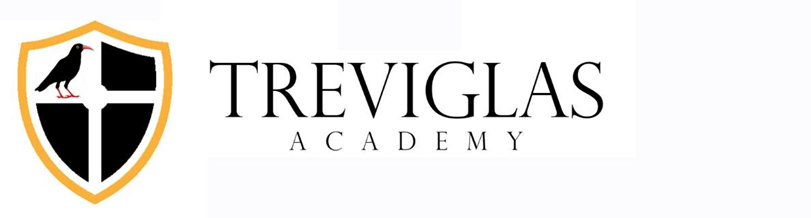 WEEKLY OPERATIONAL BULLETIN Friday 6 October 2023This Week’s Treviglas Focus – Kindness is InfectiousTREVIGLAS ACADEMY CALENDARMonday 09 October 2023 3.30 to 6 pm - Meet the Tutor Evening - Mrs Drake4.15 pm Staff Briefing Main HallLeave of Absence - All Day - Mr SpryTuesday 10 October 20238.40 am - Assembly - Main Hall - Year 11 - Mr Wilson3.45 to 5.45 pm - Years 5 & 6 Activity Sessions for art & history - Mrs Gilbert3.15 pm -  Senior Leadership Meeting in Leadership OfficeOff Timetable - All Day - Mrs Bellamy - TrainingAll Day - Mrs Pearn - U15 County Netball Tournament12.15 - 3 pm - Mrs Handford - Head of Sixth Form ConferenceLeave of Absence - All Day - Mr SpryWednesday 11 October 20238.40 am - Assembly  - Main Hall - Year 10 - Mr Lewis9 to 10.30 am - Years 5 & 6 Open Morning9 am to 12.30 pm - Year 7, I love my Job Workshop - Mrs Ford1.30 to 3 pm - Cross Country Festival hosted by Newquay Tretherras at Newquay Sports CentreOff Timetable - All Day - Mrs Ford - Training8.30 - 11 am - Mrs Gilbert - Open MorningLeave of Absence - All Day - Mr SpryThursday 12 October 2023 8.40 am - Assembly - Main Hall - Year 7 - Miss Dandy4 to 5 pm - Trust CPDOff Timetable - All Day - Mrs Harper - Training1 - 2 pm - Mr Lewis - Parental MeetingLeave of Absence - 2 - 4 pm - Mrs BradshawAll Day - Mr SpryFriday 13 October 2023 Off Timetable - 8.30 am - 1.30 pm - Miss Quarton - CASH MeetingAll Day - Miss Sibley - RSC TrainingAll Day - Mr Colborne - RSC TrainingAll Day - Mr Orton - TTL MeetingLeave of Absence - All Day - Mr SpryWeekend WeekWeek CommencingForthcoming Events – (some may be subject to change)Green Week16 OctoberTuesday 17 October - 9 to 10 am - Year 11 Networking Breakfast - Mrs FordTuesday 17 October - French Trip Information Evening with Mrs Gilbert - 5 to 6.30 pm in the main hallWednesday 18 October - 1.30 to 3.30 pm - Developmental Football Festival - Years 5 & 6 at Treviglas AcademyHalf Term23 OctoberAutumn Half TermMonday 23 October - 10 am to 5 pm - Cornwall Waste Management Community Event - Main Hall - Miss SeyfertBlue Week30 OctoberMonday 30 October - Careers Focus Week - Mrs FordTuesday 31 October - Year 9 Take your Child to WorkWednesday 1 November - 1.30 to 3.30 pm - Girls Football Festival Years 3 & 4 at Treviglas AcademyWednesday 1 November - 4 to 7.30 pm - Post 16 Open Evening - Mrs HanfordThursday 2 November - 9 am to 3 pm - Careers Fayre - Mrs Ford & Mr Wilson